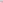 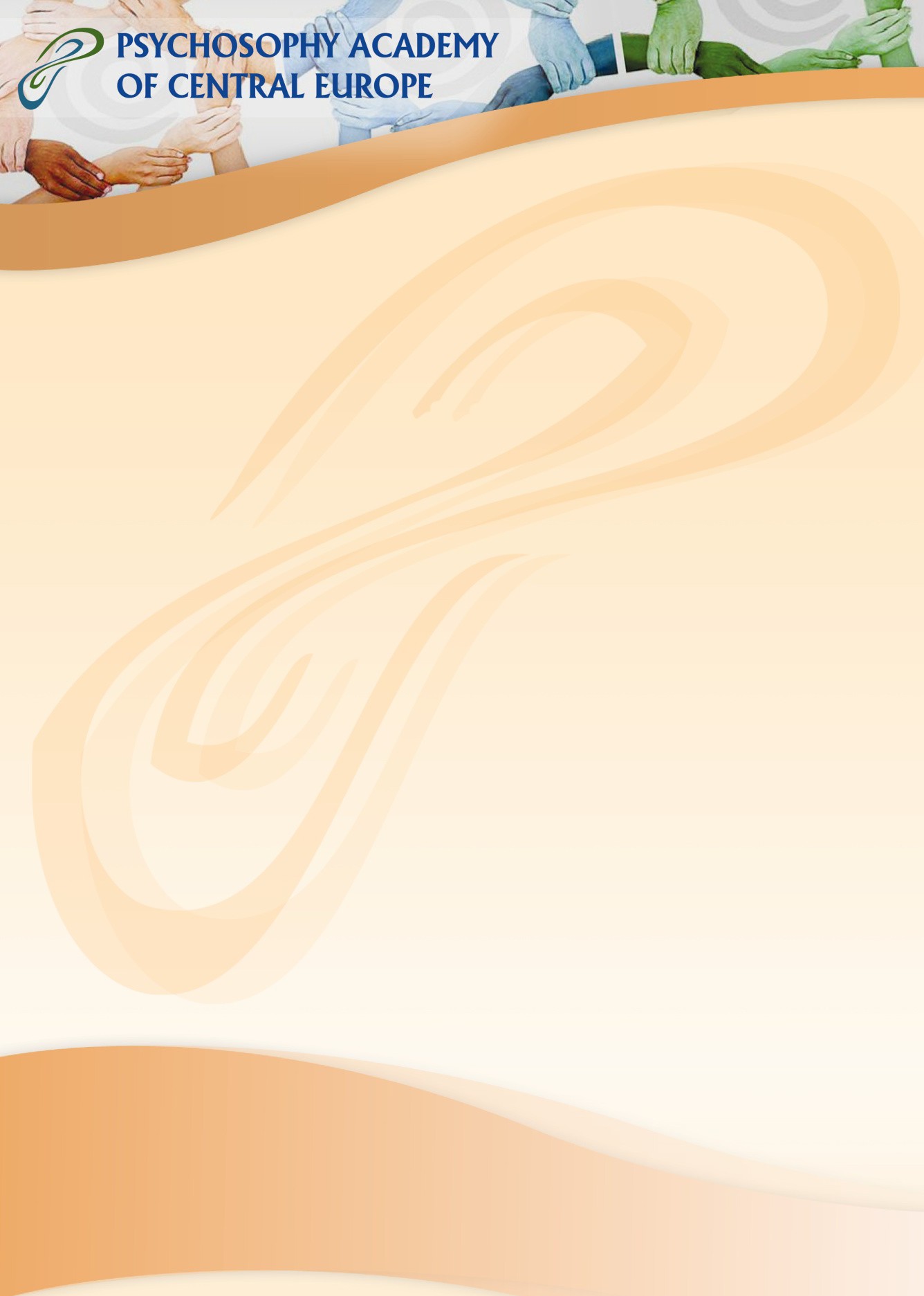 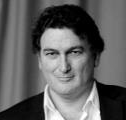 Přednášky a semináře vede Yehuda Tagar, terapeut, přednášející a zakladatel Psychofonetiky, tj. soustavy psychoterapie, poradenství, osobního rozvoje a koučingu jednotlivců i organizací.PRO VÁS SPOLU S PSYCHOPHONETICS INSTITUTE  INTERNATIONAL V RÁMCI OTEVŘENÍ STUDIA DVOU NOVÝCH OBORŮ- PSYCHOFONETIKY A PSYCHOSOFIEPŘIPRAVILA:POLIDŠTĚNÍ PRACOVNÍHO MÍSTA a OSOBNÍ ROZVOJ(seminář 27.9., 9:30 - 17h, v Pansofii, Nám. Svornosti 15, Český Krumlov, CENA:  dobrovolný příspěvek)(seminář je věnován na podporu nově vznikajícímu projektu Krumlovia)Naše práce je nezbytným zdrojem denního chleba ale zároveň i příležitostí k osobnímu růstu jednotlivců i kolektivu. Na semináři poznáme 7 podmínek osobního rozvoje, které takovou zásadní proměnu umožňují:1. Převzetí osobní zodpovědnosti za vlastní zdraví na všech úrovních – fyzické, mentální a emocionální; 2. Metodická kultivace empatie – závazek k soustavnému rozvíjení svých schopností naslouchat, pozorovat a vnímat druhé a jejich zkušenosti z jejich úhlu pohledu; 3. Sebezvládání – přijmout realitu vlastního vnitřního života – rozvoj praktických dovedností k sebeuvědomění a získání nadhledu na vlastní emoce, touhy, motivace, reakce a projekce. Převzetí zodpovědnosti a péče o svou vlastní realitu; 4. Tolerance a respekt k odlišným realitám – závazek soustavně rozvíjet poznání a úctu vůči pravdě druhých, který vychází z respektování vlastní pravdy, identity a hranic; 5. Rozhodování a jejich naplnění – závazek činit svá rozhodnutí vědomě a tak, aby vyjadřovaly náš vyšší potenciál; kultivace naší vůle k plnění těchto rozhodnutí. Identifikace a konstruktivní překonávání nalezených překážek; 6. Vědomá kultivace vděčnosti – výživu poskytující vědomá kultivace vděčnosti a úcty; 7. Soustavnost – závazek zařídit svůj život a činy podle výše uvedených zásad.JAK PŘEKONAT STRACH S PSYCHOFONETIKOU(workshop 30.9. od 18:30 do 21:30, prostory: Duhový prostor, Pernerova 11, Praha 8, CENA: 400 KČ)Strach je kořením zdravého vnitřního života. Ale pokud se vymkne kontrole, může nás vnitřní život nenápadně ovládnout a nakonec doslova paralyzovat. Psýché člověka se totiž podobá zahradě. Vzkvétá, když jí věnujeme svoji péči, a nepřátelsky bují a mění se v džungli plnou nástrah a nebezpečí, pokud ji zanedbáváme. Jak se ale postarat o zahradu, kterou nevidíme? Jak učinit náš vnitřní život viditelným a zvládnout energii vysávající emoce strachu, který se příliš rozmohl a omezuje naši vnitřní i vnější svobodu?Na semináři pojatém formou tvořivé dílny se naučíme jak zapojit své tělo, jak zviditelnit svůj vnitřní život, poznáme základní strategie pro práci se strachem a nahlédneme do praktických zákonitostí vnitřního života.APLIKOVANÁ PSYCHOSOFIE A FENOMENOLOGIE (seminář 9.-11.10. ,18-21:30 a 9-17, prostory: zwš v Ostravě, Na Mlýnici 611/36, Ostrava -Poruba, CENA: 3200 KČ)Třetí ze čtyř volně navazujících seminářů je určen laikům i profesionálům a poskytuje úvod do jedinečné nauky duchovní psychologie vycházející z Psychosofie. Účastníci mají příležitost se seznámit s revolučním přístupem k psýché. Poznané principy, zákonitosti a dynamiku se pak naučí zviditelnit s pomocí paměti těla, spontánních gest, vizualizace a hlásek lidské řeči a prakticky využít v běžném životě i v terapeutické praxi. Získané dovednosti výrazně posilují schopnost člověka prakticky zvládat a vědomě rozvíjet vlastní osobní i profesní život.Přihlášky a rezervace na pacepraha@email.czVíce informací  o studiu, místech konání a dalších akcích naleznete na:www.psychophonetics.cz nebo na tel. 774 965 249